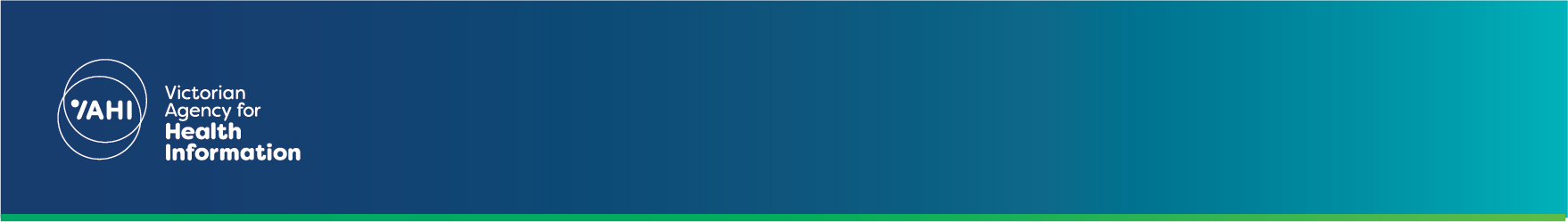 Contents Inpatient 2022-23 Q4 Metro	2Inpatient 2022-23 Q4 Rural	3Community 2022-23 Q4 Metro	4Community 2022-23 Q4 Rural	5Inpatient 2022-23 Q1-Q4 Metro	6Inpatient 2022-23 Q1-Q4 Rural	7Community 2022-23 Q1-Q4 Metro	8Community 2022-23 Q1-Q4 Rural	9Indicator descriptions and notes	10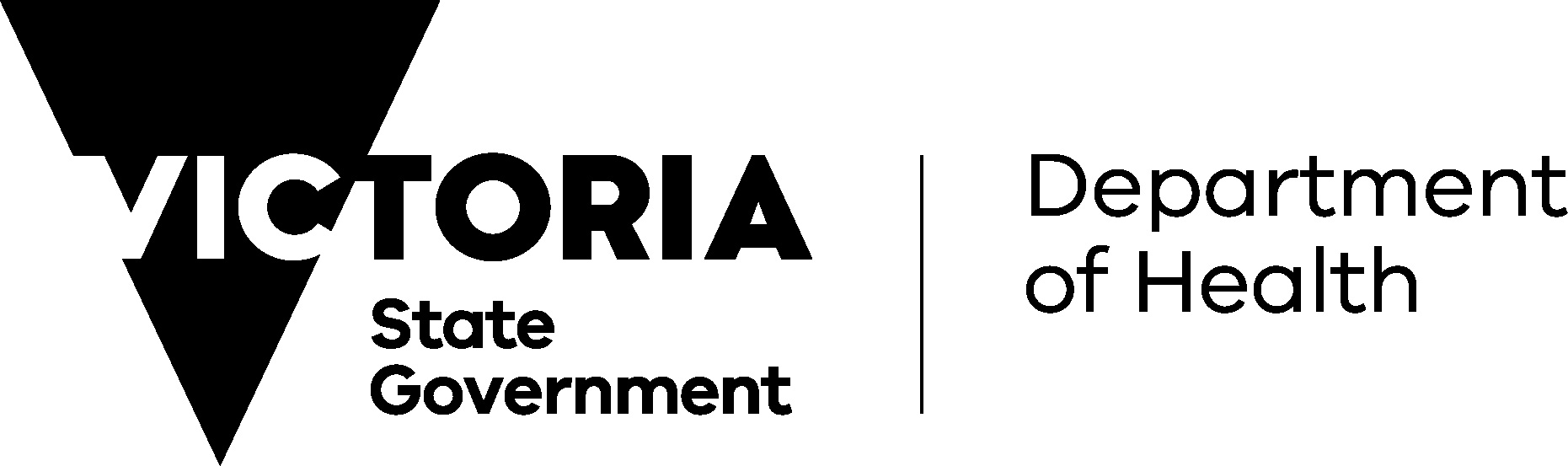 Indicator descriptions and notesFrom 7 November 2022, responsibility for clinical mental health service delivery at the North East Aged (Bundoora) campus transferred from Melbourne Health to Northern Health. Historic Q1-Q2 data against this campus are presented under Northern Health to show activity and performance over time.Under existing data collection arrangements, activity for the older persons Behavioural Assessment and Specialist Intervention Consultation Service (BASICS) and Intensive Community Treatment Team (ICT) is currently recorded against Northern Health’s North East Aged (Bundoora) campus code. However, these services remain under the auspices of Melbourne Health. Given system activity is reported by campus code, older persons BASICS and ICT services managed by Melbourne Health have been reported against Northern Health.Inpatient
2022-23 Q4 MetroInpatient
2022-23 Q4 MetroBeds per 10,000 populationBed occupancy (excl leave)Trimmed average length of stay (≤50 days)Long stay bed occupancy (>50 days)28 day readmissionSeparations with organic diagnosisSeparations with diagnosis givenBodily restraint per 1,000 bed daysSeclusions per 1,000 bed daysPre admission contact 
(in area)7 day post discharge follow upHoNOS complianceAlfred HealthInner South East (Caulfield)3.077%14.719%4%14%100%9.50.094%87%93%Eastern HealthCentral/Outer East (Peter James Centre)1.856%16.92%6%26%100%2.00.065%98%96%Melbourne HealthMid West/South West Aged (Sunshine)1.793%26.017%5%7%100%5.31.273%79%82%Melbourne HealthNorth West/Inner West (Broadmeadows)2.295%23.436%6%8%97%3.10.063%71%96%Melbourne HealthTOTAL1.994%24.727%5%8%99%4.20.668%76%89%Monash HealthDandenong2.074%20.34%2%26%100%1.50.0100%100%100%Monash HealthMiddle South (Monash Aged)5.165%20.225%10%33%100%1.10.0100%100%93%Monash HealthTOTAL3.268%20.217%5%29%100%1.30.0100%100%97%Northern HealthNorth East Aged (Bundoora)1.881%22.312%6%0%98%3.60.986%96%91%Peninsula HealthPeninsula2.060%19.45%8%0%72%0.00.081%100%96%St Vincent's HospitalInner & North East (St. George's)3.982%14.630%6%38%100%8.10.063%100%83%TOTAL METRO2.374%19.417%6%19%98%3.80.273%92%93%TOTAL STATEWIDE2.276%19.218%6%18%96%3.80.273%92%91%Inpatient
2022-23 Q4 RuralInpatient
2022-23 Q4 RuralBeds per 10,000 populationBed occupancy (excl leave)Trimmed average length of stay (≤50 days)Long stay bed occupancy (>50 days)28 day readmissionSeparations with organic diagnosisSeparations with diagnosis givenBodily restraint per 1,000 bed daysSeclusions per 1,000 bed daysPre admission contact 
(in area)7 day post discharge follow upHoNOS complianceBarwon HealthBarwon2.079%17.920%14%19%97%3.00.076%94%94%Bendigo HealthLoddon/Southern Mallee3.195%18.341%4%23%100%1.20.081%100%96%Goulburn Valley HealthGoulburn & Southern1.585%19.36%11%25%100%0.00.080%100%91%Grampians HealthGrampians1.965%19.611%0%4%91%1.70.060%75%83%Latrobe RegionalGippsland1.4100%20.812%0%19%58%16.50.058%86%86%Mildura Base HospitalNorthern Mallee1.623%9.90%0%0%100%0.00.067%100%86%Albury Wodonga HealthNorth East & Border1.561%19.24%0%0%100%0.00.050%91%62%South West HealthSouth West Health Care2.063%16.410%0%0%100%0.00.092%100%86%TOTAL RURAL1.981%18.620%5%16%90%4.00.072%93%89%TOTAL STATEWIDE2.276%19.218%6%18%96%3.80.273%92%91%Community
2022-23 Q4 MetroCommunity
2022-23 Q4 MetroNew case 
rateAverage treatment daysCases with consumers on a CTOHoNOS 
complianceAverage HoNOS at case startCases with significant improvement at closureSelf rated measures completedAverage change in clinically significant HoNOS itemsAlfred HealthInner South East (Caulfield)55%5.33%80%16.959%0%1.6Eastern HealthCentral/Outer East (Peter James Centre)40%3.25%85%13.556%0%2.1Melbourne HealthMid West/South West Aged (Sunshine)23%3.76%74%12.257%0%1.8Melbourne HealthNorth West/Inner West (Broadmeadows)21%2.14%65%12.747%0%1.4Melbourne HealthTOTAL22%3.05%69%12.450%0%1.6Monash HealthMiddle South (Monash Aged)35%5.64%92%14.164%0%2.2Northern HealthNorth East Aged (Bundoora)35%3.77%84%11.737%0%1.2Peninsula HealthPeninsula31%9.02%96%16.463%4%2.0St Vincent's HospitalInner & North East (St. George's)22%4.54%66%14.358%2%1.5TOTAL METRO33%4.74%82%14.256%1%1.8TOTAL STATEWIDE32%5.04%82%13.655%5%1.7Community
2022-23 Q4 RuralCommunity
2022-23 Q4 RuralNew case 
rateAverage treatment daysCases with consumers on a CTOHoNOS 
complianceAverage HoNOS at case startCases with significant improvement at closureSelf rated measures completedAverage change in clinically significant HoNOS itemsBarwon HealthBarwon39%7.73%68%12.878%29%2.4Bendigo HealthLoddon/Southern Mallee34%4.72%94%11.550%4%1.5Goulburn Valley HealthGoulburn & Southern26%7.13%92%11.050%36%1.7Grampians HealthGrampians17%4.91%81%13.376%1%1.9Latrobe RegionalGippsland33%5.35%99%14.051%1%1.5Mildura Base HospitalNorthern Mallee31%6.90%83%11.746%14%1.7Albury Wodonga HealthAlbury - NSW54%3.70%63%17.325%8%0.6Albury Wodonga HealthNorth East & Border30%2.62%63%13.458%21%1.8Albury Wodonga HealthTOTAL37%2.92%63%15.149%17%1.5South West HealthSouth West Health Care21%5.34%80%10.244%11%1.2TOTAL RURAL31%5.33%83%12.654%13%1.6TOTAL STATEWIDE32%5.04%82%13.655%5%1.7Inpatient
2022-23 Q1-Q4 MetroInpatient
2022-23 Q1-Q4 MetroBeds per 10,000 populationBed occupancy (excl leave)Trimmed average length of stay (≤50 days)Long stay bed occupancy (>50 days)28 day readmissionSeparations with organic diagnosisSeparations with diagnosis givenBodily restraint per 1,000 bed daysSeclusions per 1,000 bed daysPre admission contact 
(in area)7 day post discharge follow upHoNOS complianceAlfred HealthInner South East (Caulfield)3.076%14.116%2%22%99%11.40.078%91%88%Eastern HealthCentral/Outer East (Peter James Centre)1.856%17.81%4%24%100%2.80.057%96%98%Melbourne HealthMid West/South West Aged (Sunshine)1.788%23.421%3%14%100%4.50.684%91%89%Melbourne HealthNorth West/Inner West (Broadmeadows)2.290%22.224%8%12%99%4.70.375%83%98%Melbourne HealthTOTAL1.989%22.823%5%13%100%4.60.579%87%93%Monash HealthDandenong2.063%21.85%8%26%100%0.90.0100%100%99%Monash HealthMiddle South (Monash Aged)5.162%21.322%7%36%100%1.60.086%99%94%Monash HealthTOTAL3.263%21.615%7%31%100%1.30.089%99%97%Northern HealthNorth East Aged (Bundoora)1.882%22.013%9%4%99%2.50.293%99%96%Peninsula HealthPeninsula2.055%18.85%14%14%96%1.30.086%93%99%St Vincent's HospitalInner & North East (St. George's)3.978%21.026%4%33%100%10.70.481%93%95%TOTAL METRO2.371%19.715%6%21%99%4.50.274%94%95%TOTAL STATEWIDE2.274%19.217%6%19%97%5.20.474%94%94%Inpatient
2022-23 Q1-Q4 RuralInpatient
2022-23 Q1-Q4 RuralBeds per 10,000 populationBed occupancy (excl leave)Trimmed average length of stay (≤50 days)Long stay bed occupancy (>50 days)28 day readmissionSeparations with organic diagnosisSeparations with diagnosis givenBodily restraint per 1,000 bed daysSeclusions per 1,000 bed daysPre admission contact 
(in area)7 day post discharge follow upHoNOS complianceBarwon HealthBarwon2.095%17.618%14%12%99%8.01.779%96%93%Bendigo HealthLoddon/Southern Mallee3.197%17.045%6%19%100%1.60.078%94%97%Goulburn Valley HealthGoulburn & Southern1.578%20.110%4%12%100%14.13.574%91%88%Grampians HealthGrampians1.978%17.211%6%11%98%4.52.167%88%92%Latrobe RegionalGippsland1.497%20.620%2%13%53%14.70.072%90%81%Mildura Base HospitalNorthern Mallee1.631%13.50%0%13%100%35.00.046%89%93%Albury Wodonga HealthNorth East & Border1.547%18.34%4%0%100%0.00.065%96%60%South West HealthSouth West Health Care2.053%20.93%4%3%100%11.30.078%100%94%TOTAL RURAL1.983%18.222%6%12%91%7.00.873%93%90%TOTAL STATEWIDE2.274%19.217%6%19%97%5.20.474%94%94%Community
2022-23 Q1-Q4 MetroCommunity
2022-23 Q1-Q4 MetroNew case 
rateAverage treatment daysCases with consumers on a CTOHoNOS 
complianceAverage HoNOS at case startCases with significant improvement at closureSelf rated measures completedAverage change in clinically significant HoNOS itemsAlfred HealthInner South East (Caulfield)82%4.93%78%16.951%0%1.5Eastern HealthCentral/Outer East (Peter James Centre)75%2.85%88%14.661%0%2.2Melbourne HealthMid West/South West Aged (Sunshine)61%7.38%86%12.751%0%1.6Melbourne HealthNorth West/Inner West (Broadmeadows)59%7.16%78%12.250%0%1.5Melbourne HealthTOTAL60%7.27%82%12.550%0%1.6Monash HealthMiddle South (Monash Aged)68%7.54%93%14.159%0%2.0Northern HealthNorth East Aged (Bundoora)63%5.67%90%11.246%0%1.4Peninsula HealthPeninsula66%11.02%99%16.054%3%1.9St Vincent's HospitalInner & North East (St. George's)59%8.03%83%14.461%6%1.7TOTAL METRO68%6.75%88%14.255%1%1.8TOTAL STATEWIDE68%7.14%87%13.555%5%1.7Community
2022-23 Q1-Q4 RuralCommunity
2022-23 Q1-Q4 RuralNew case 
rateAverage treatment daysCases with consumers on a CTOHoNOS 
complianceAverage HoNOS at case startCases with significant improvement at closureSelf rated measures completedAverage change in clinically significant HoNOS itemsBarwon HealthBarwon78%13.05%72%12.660%33%1.8Bendigo HealthLoddon/Southern Mallee67%6.53%97%11.749%4%1.5Goulburn Valley HealthGoulburn & Southern59%13.03%89%11.152%29%1.8Grampians HealthGrampians48%7.73%89%11.564%1%1.9Latrobe RegionalGippsland69%6.44%97%15.151%2%1.4Mildura Base HospitalNorthern Mallee78%9.80%91%13.061%14%2.0Albury Wodonga HealthAlbury - NSW82%4.50%57%14.147%7%1.1Albury Wodonga HealthNorth East & Border69%5.01%64%13.162%10%2.1Albury Wodonga HealthTOTAL73%4.91%62%13.458%9%1.8South West HealthSouth West Health Care59%7.84%82%9.649%10%1.3TOTAL RURAL67%7.83%85%12.554%12%1.6TOTAL STATEWIDE68%7.14%87%13.555%5%1.7SettingKPIDescriptionTargetNotesInpatientBeds per 10,000 populationNumber of funded aged mental health inpatient beds per 10,000 population aged 65 years and over in the area mental health service.Population estimates are based on Victoria in Future 2019.Bed occupancy (excl leave)Rate of occupied bed hours (excluding leave) per funded bed hours within an inpatient unit.Trimmed average length of stay (≤50 days)Average length of stay (days) of separations from an inpatient unit, excluding same day stays and separations with an average length of stay greater than 50 days.30.0A shorter length of stay may be associated with higher re-admission rates. Measure calculation is based on episode start and end dates and not individual admission events within an episode.Long stay bed occupancy (>50 days)Rate of occupied bed hours for 'long stay' admissions (excludes first 50 days of admission) per funded bed hours within an inpatient unit.28 day readmissionPercentage of separations from an inpatient unit where the consumer was re-admitted (planned or unplanned) to any inpatient unit within 28 days of separation.7.0%Measure can reflect quality of care, effectiveness of discharge planning, level of support post discharge and other factors. Results exclude (a) discharges where the consumer was transferred to another inpatient unit, (b) same day stays, (c) overnight ECT admissions where ECT occurred on the day of separation, or (d) re-admissions to Mother/Baby, Eating Disorder, PICU and Neuropsychiatry units.Separations with organic diagnosisPercentage of separations from an inpatient unit where the consumer had a primary diagnosis of an organic mental health disorder (delirium, dementia and amnestic or other cognitive disorders, ICD10 Codes F00-F09).Results lagged by 1 month.Separations with diagnosis givenPercentage of separations from an acute inpatient unit with a primary diagnosis assigned and recorded.95.0%Results lagged by 1 month.Bodily restraint per 1,000 bed daysRate of ended bodily restraint (mechanical or physical) episodes per 1,000 occupied bed days within inpatient units, excluding leave, same day stays and private beds.Calculation of bed days involves converting minutes into days.Seclusions per 1,000 bed daysRate of ended seclusion episodes per 1,000 occupied bed days within inpatient units, excluding leave, same day stays, private beds, virtual wards and units that do not have a seclusion room.5.0Calculation of bed days involves converting minutes into days.Pre admission contact (in area)Percentage of admissions to an inpatient unit/s for which an ambulatory service contact was recorded in the seven days immediately preceding the day of admission, excluding same day stays, out of area admissions and transfers from another hospital.61.0%Measure can provide an indicator of a service's responsiveness and a planned approach to admission as opposed to a crisis response. Results during 2011, 2012, 2016, 2017 and from November 2020 to November 2021 were affected by industrial activity and should be interpreted with caution.7 day post discharge follow upPercentage of non-same day separations from inpatient units where the consumer was discharged to a private residence or accommodation, for which an ambulatory service contact was recorded in the 7 days post separation, excluding contact made on the day of separation.88.0%Where a consumer is discharged whilst on leave, contact must occur within the 7 days of leave. Results during 2011, 2012, 2016, 2017 and from November 2020 to November 2021 were affected by industrial activity and should be interpreted with caution.HoNOS compliancePercentage of required collection events in an inpatient unit where a HoNOS outcome measurement scale (HoNOSCA/HNSADL/HoNOS65) was completed, excluding invalid HoNOS scores (more than two items rated as '9').85.0%Results during 2011, 2012, 2016, 2017 and from November 2020 to November 2021 were affected by industrial activity and should be interpreted with caution.CommunityNew case ratePercentage of community cases open at any time during the reference period which started during the reference period.Results during 2011, 2012, 2016, 2017 and from November 2020 to November 2021 were affected by industrial activity and should be interpreted with caution.Average treatment daysAverage number of distinct days with a reportable contact for consumers with an open community case during the reference period, excluding cases open less than 91 days.Excludes consumers who received a mental health assessment and a plan for follow up care, but who did not progress to ongoing treatment in the public clinical mental health system. Results during 2011, 2012, 2016, 2017 and from November 2020 to November 2021 were affected by industrial activity and should be interpreted with caution.Cases with consumers on a CTOPercentage of open community cases where the consumer was concurrently on a Community Treatment Order (CTO).HoNOS compliancePercentage of required collection events in a community setting where a HoNOS outcome measurement scale (HoNOSCA/HNSADL/HoNOS65) was completed, excluding invalid HoNOS scores (more than two items rated as '9') and collection events where the consumer is in the 'assessment only' phase of care. 85.0%Excludes consumers in the 'assessment only' phase of care at point of a required collection event. Results during 2011, 2012, 2016, 2017 and from November 2020 to November 2021 were affected by industrial activity and should be interpreted with caution.Average HoNOS at case startAverage HoNOS total score (HoNOSCA/HNSADL/HoNOS65) collected on community case commencement, excluding invalid scores (more than two items rated as '9').Measure reports symptom severity at episode commencement. Dates used in measure calculation are based on HoNOS completion date. Results during 2011, 2012, 2016, 2017 and from November 2020 to November 2021 were affected by industrial activity and should be interpreted with caution.Cases with significant improvement at closurePercentage of completed community cases with a 'significant' positive change in HoNOS calculation between intake and case end. A 'significant' improvement when there is a positive variance of >0.5, as calculated by measuring the difference between valid HoNOS scores at intake and case closure, and dividing by the standard deviation of intake HoNOS scores. Results during 2011, 2012, 2016, 2017 and from November 2020 to November 2021 were affected by industrial activity and should be interpreted with caution.Self rated measures completedPercentage of collection events in a community setting where a relevant consumer self-assessment measurement scale (BASIS-32/SDQ) was completed. Excludes collection events where the consumer is in the 'assessment only' phase of care.Excludes consumers in the 'assessment only' phase of care at point of a required collection event. Results during 2011, 2012, 2016, 2017 and from November 2020 to November 2021 were affected by industrial activity and should be interpreted with caution.Average change in clinically significant HoNOS itemsDifference in average number of 'clinically significant' HoNOS scales (HoNOSCA/HNSADL/HoNOS65) at community case start and end, excluding invalid scores (more than two items rated as '9'), HoNOSCA questions 14 and 15, and HNSADL/HoNOS65 questions 11 and 1.Measure is an alternative indicator of symptom severity reduction based on split of each HoNOS item into clinically significant (2,3,4) or not (0,1) rather than the sum of each scaled measure. Results during 2011, 2012, 2016, 2017 and from November 2020 to November 2021 were affected by industrial activity and should be interpreted with caution.To receive this publication in an accessible format phone (03) 9096 1878, using the National Relay Service 13 36 77 if required, or email Victorian Agency for Health Information <vahi@vahi.vic.gov.au>Authorised and published by the Victorian Government, 1 Treasury Place, Melbourne.© State of Victoria, Department of Health July 2023.Available from Aged mental health performance indicator reports page <https://www.health.vic.gov.au/research-and-reporting/mental-health-performance-reports > on the Health.vic website.